СОВЕТ ДЕПУТАТОВ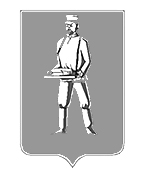 ЛОТОШИНСКОГО МУНИЦИПАЛЬНОГО РАЙОНАМОСКОВСКОЙ ОБЛАСТИР Е Ш Е Н И Еот 31.08.2015 № 103/13Об утверждении Положения о системе налогообложения в виде единого налога на вмененный доход для отдельных видов деятельности на территории Лотошинского муниципального района Московской области	В соответствии с главой 26.3 Налогового кодекса РФ, Федеральным законом от 06.10.2003 № 131-ФЗ «Об общих принципах организации местного самоуправления в Российской Федерации» и Уставом  Лотошинского муниципального района Московской области, Совет депутатов Лотошинского муниципального районар е ш и л:Утвердить Положение о системе налогообложения в виде единого налога на вменённый доход для отдельных видов деятельности на территории Лотошинского муниципального района Московской области. (Приложение №1).Утвердить значения корректирующего коэффициента К2 по видам предпринимательской деятельности.  (Приложение №2).Настоящее решение вступает в силу по истечении одного месяца со дня его официального опубликования, но не ранее 01 января 2016 года.Со дня вступления в силу настоящего решения признать утратившим силу решение Совета депутатов Лотошинского муниципального района Московской области  №473/49 от 27.08.2013 «Об утверждении Положения о системе налогообложения в виде единого налога на вмененный доход для отдельных видов деятельности на территории муниципального образования Лотошинский муниципальный район Московской области». Опубликовать настоящее решение в ГУ МО «Информационное агентство Лотошинского района Московской области» (газета «Сельская новь»).Глава Лотошинскогомуниципального района                                                                     Е.Л. Долгасова    В Е Р Н О:     Разослать: НПА, Совету депутатов, ФЭУ-2, МИФНС № 19 по Московской области, ГУ МО «Информационное агентство Лотошинского района Московской области», юридическому отделу, прокурору Лотошинского района, в дело.Приложение №1 к решению Совета депутатов Лотошинского муниципального района от 31.08.2015 № 103/13ПОЛОЖЕНИЕО СИСТЕМЕ НАЛОГООБЛОЖЕНИЯ В ВИДЕ ЕДИНОГО НАЛОГАНА ВМЕНЕННЫЙ ДОХОД ДЛЯ ОТДЕЛЬНЫХ ВИДОВ ДЕЯТЕЛЬНОСТИНА ТЕРРИТОРИИ  ЛОТОШИНСКОГО МУНИЦИПАЛЬНОГО РАЙОНА МОСКОВСКОЙ ОБЛАСТИ Настоящим Положением на территории Лотошинского муниципального района Московской области вводится система налогообложения в виде единого налога на вмененный доход для отдельных видов деятельности, установленная Налоговым кодексом Российской Федерации (далее по тексту - единый налог).1. Виды предпринимательской деятельности, в отношении которых единый налог является обязательным для уплаты.Единый налог применяется в отношении следующих видов предпринимательской деятельности:1) оказание бытовых услуг, их групп, подгрупп, видов и (или) отдельных бытовых услуг, классифицируемых в соответствии с Общероссийским классификатором услуг населению;2) оказание ветеринарных услуг;3) оказание услуг по ремонту, техническому обслуживанию и мойке автомототранспортных средств;4) оказание услуг по предоставлению во временное владение (в пользование) мест для стоянки автомототранспортных средств, а также по хранению автомототранспортных средств на платных стоянках (за исключением штрафных автостоянок);5) оказание автотранспортных услуг по перевозке пассажиров и грузов, осуществляемых организациями и индивидуальными предпринимателями, имеющими на праве собственности или ином праве (пользования, владения и (или) распоряжения) не более 20 транспортных средств, предназначенных для оказания таких услуг;6) розничная торговля, осуществляемая через магазины и павильоны с площадью торгового зала не более 150 квадратных метров по каждому объекту организации торговли, 7) розничная торговля, осуществляемая через объекты стационарной торговой сети, не имеющей торговых залов, а также объекты нестационарной торговой сети;8) оказание услуг общественного питания, осуществляемых через объекты организации общественного питания с площадью зала обслуживания посетителей не более 150 квадратных метров по каждому объекту организации общественного питания;9) оказание услуг общественного питания, осуществляемых через объекты организации общественного питания, не имеющие зала обслуживания посетителей;10) распространение наружной рекламы с использованием рекламных конструкций;11) размещение рекламы с использованием внешних и внутренних поверхностей транспортных средств;12) оказание услуг по временному размещению и проживанию организациями и предпринимателями, использующими в каждом объекте предоставления данных услуг общую площадь помещений для временного размещения и проживания не более 500 квадратных метров;13) оказание услуг по передаче во временное владение и (или) в пользование торговых мест, расположенных в объектах стационарной торговой сети, не имеющих торговых залов, объектов нестационарной торговой сети, а также объектов организации общественного питания, не имеющих зала обслуживания посетителей;14) оказание услуг по передаче во временное владение и (или) в пользование земельных участков для размещения объектов стационарной и нестационарной торговой сети, а также объектов организации общественного питания.2. Значение корректирующего коэффициента К2 на календарный год.Значения корректирующего коэффициента К2 устанавливаются в соответствии с настоящим пунктом и таблицей значений корректирующего коэффициента К2 согласно приложению №2  к настоящему Решению;при определении значения корректирующего коэффициента К2 численность постоянного и (или) преимущественно проживающего населения учитывается по состоянию на 01 января текущего календарного года.Приложение №2 к решению Совета депутатов Лотошинского муниципального района от 31.08.2015 №103/13Значения  корректирующего коэффициента К2 по видам предпринимательской деятельности№ п/пВиды предпринимательской деятельностиЗначение корректирующего коэффициента К2Значение корректирующего коэффициента К2Значение корректирующего коэффициента К2№ п/пВиды предпринимательской деятельностипоселок ЛотошиноСельские населенные пункты с численностью постоянно проживающего населения более 500 человекСельские населённые пункты с численностью постоянного проживающего населения не более 500 человек123451.Оказание бытовых услугххх1.1Ремонт, окраска и пошив обуви0,40,30,21.2Ремонт и пошив швейных, меховых и кожаных изделий, головных уборов и изделий текстильной галантереи, ремонт, пошив и вязание трикотажных изделий0,40,30,21.3Услуги прачечных0,40,30,21.4Предоставление ритуальных услуг0,50,40,31.5Другие бытовые услуги 0,50,40,32.Оказание ветеринарных услуг1113.Оказание услуг по ремонту, техническому обслуживанию и мойке автомототранспортных средств1114.Оказание услуг по предоставлению во временное владение (в пользование) мест для стоянки автомототранспортных средств, а также по хранению автомототранспортных средств на платных стоянках 1115.Оказание автотранспортных услуг по перевозке пассажиров и грузов, осуществляемых организациями и индивидуальными предпринимателями, имеющими на праве собственности или ином праве (пользования, владения и (или) распоряжения) не более 20 транспортных средств, предназначенных для оказания таких услугххх5.1.Оказание автотранспортных услуг по перевозке грузов1115.2.Оказание автотранспортных услуг по перевозке пассажиров1116.Розничная торговля, осуществляемая через магазины и павильоны с площадью торгового зала не более 150 квадратных метров по каждому объекту организации торговли ххх6.1.Розничная торговля, осуществляемая через объекты стационарной торговой сети, имеющей торговые залы 0,60,40,27.Розничная торговля, осуществляемая через объекты стационарной торговой сети, не имеющей торговых залов, а также объекты нестационарной торговой сетиххх7.1.Розничная торговля, осуществляемая через объекты стационарной торговой сети, не имеющие торговых залов, а также через объекты нестационарной торговой сети, площадь торгового места в которых не превышает 5 квадратных метров, за исключением реализации товаров с использованием торговых автоматов0,60,40,27.2.Розничная торговля, осуществляемая через объекты стационарной торговой сети, не имеющие торговых залов, а также через объекты нестационарной торговой сети, площадь торгового места в которых превышает 5 квадратных метров0,60,40,27.3.Развозная и разносная розничная торговля 0,50,30,27.4.Реализация товаров с использованием торговых автоматов0,50,30,28.Оказание услуг общественного питания, осуществляемых  через объекты организации общественного питания с площадью зала обслуживания посетителей не более 150 квадратных метров по каждому объекту организации общественного питанияххх8.1.Оказание услуг общественного питания,  через объекты организации общественного питания, имеющие залы обслуживания посетителей110,29.Оказание услуг общественного питания, осуществляемых  через объекты организации общественного питания, не имеющие зала обслуживания посетителейххх9.1Оказание услуг общественного питания,  через объекты организации общественного питания, не имеющие зала обслуживания посетителей110,210.Распространение наружной рекламы c использованием рекламных конструкций ххх10.1Распространение социальной наружной рекламы c использованием рекламных конструкций (за исключением рекламных конструкций с автоматической сменой изображения и электронных табло)0,0060,0060,00610.2Распространение коммерческой  наружной рекламы c использованием рекламных конструкций (за исключением рекламных конструкций с автоматической сменой изображения и электронных табло)0,20,20,211.Размещение рекламы с использованием внешних и внутренних поверхностей транспортных средств11112.Оказание услуг по временному размещению и проживанию организациями и предпринимателями, использующими в каждом объекте предоставления данных услуг общую площадь помещений для временного размещения и проживания не более 500 квадратных метровххх12.1Оказание услуг по временному размещению и проживанию10,50,213.Оказание услуг по передаче во временное владение и (или) в пользование торговых мест, расположенных в объектах стационарной торговой сети, не имеющих торговых залов, объектов нестационарной торговой сети, а также объектов организации общественного питания, не имеющих зала обслуживания посетителейххх13.1Оказание услуг по передаче во временное владение и (или) в пользование торговых мест, расположенных в объектах стационарной торговой сети, не имеющих торговых залов, объектов нестационарной торговой сети, а также объектов организации общественного питания, не имеющих зала обслуживания посетителей, если площадь каждого из них не превышает 5 квадратных метров 10,50,213.2Оказание услуг по передаче во временное владение и (или) в пользование торговых мест, расположенных в объектах стационарной торговой сети, не имеющих торговых залов, объектов нестационарной торговой сети, а также объектов организации общественного питания, не имеющих залов обслуживания посетителей, если площадь каждого из них  превышает 5 квадратных метров10,90,914.Оказание услуг по передаче во временное владение и (или) в пользование земельных участков для размещения объектов стационарной и нестационарной торговой сети, а также объектов организации общественного питанияххх14.1Оказание услуг по передаче во временное владение и (или) в пользование земельных участков для размещения объектов стационарной и нестационарной торговой сети, а также объектов организации общественного питания, если площадь земельного участка не превышающей 10 квадратных метров10,90,914.2Оказание услуг по передаче во временное владение и (или) в пользование земельных участков для размещения объектов стационарной и нестационарной торговой сети, а также объектов организации общественного питания, если площадь земельного участка превышающей 10 квадратных метров10,90,9